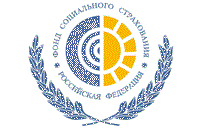 Государственное учреждение-региональное отделение Фонда социальногострахования Российской Федерациипо Ханты-Мансийскому автономному округу – Югре628602, ХМАО-Югра, Тюменская область,  г. Нижневартовск,  ул. Мусы Джалиля, 18тел. (3466) 297-456,  Email: Priemfil-1@ro86.fss.ruЮгорчане, получившие травмы на производстве, активнее других россиян пользуются электронными сертификатами на покупку изделий для реабилитацииГраждане региона, ставшие инвалидами вследствие несчастных случаев на производстве, отдают предпочтение современным способам обеспечения изделиями реабилитации. Они связаны с развитием платежных систем – электронных сертификатов. По их востребованности Югра сегодня находится на третьем месте в России.В отличие от стандартных процедур обеспечения изделиями реабилитации в рамках госконтарктов и компенсации за самостоятельно приобретенное изделие, которые могут по закону могут длиться от 60 до 90 дней, сертификат дает возможность людям с ограниченными возможностями здоровья за считанные дни прибрести изделия, предусмотренные программами реабилитации пострадавшего (ПРП). «После поступления заявления мы в течение нескольких дней резервируем определенную сумму и привязываем ее к банковской карте «Мир». После чего можно совершить покупку в любой торговой точке, где принимают к оплате электронные сертификаты. В момент оплаты произойдет «активация» этих средств, и они поступят напрямую продавцу», – рассказал директор Филиала №1 ГУ РО ФСС РФ по ХМАО-Югре Владимир Александрович Ульянов.Всего с начала года в Филиал №1 ГУ РО ФСС РФ по ХМАО-Югре поступило 46 заявлений от пострадавших в результате несчастных случаев на производстве на обеспечение техническими средствами реабилитации (ТСР), 20 из них – на ТСР, которые можно приобрести по электронному сертификату, 16 заявителей уже обеспечены ТСР по ЭС, еще четверо в стадии оформления.  Югорчане приобрели трости опорные с устройством противоскольжения, костыли с опорой под локоть и сложную ортопедическую обувь. Недавно был оформлен сертификат на покупку слухового аппарата. В ФСС предполагают, что по мере знакомства населения с новым электронным сервисом популярность его будет расти.